О выявлении правообладателя ранее учтенного объекта недвижимостиВ соответствии со статьей 69.1 Федерального закона от 13 июля 2015 г. № 218-ФЗ «О государственной регистрации недвижимости», статьей 16 Федерального закона от 06.10.2003 №131-ФЗ «Об общих принципах организации местного самоуправления в Российской Федерации» администрация Порецкого муниципального округа Чувашской Республики постановляет:1. В отношении  земельного участка с кадастровым номером 21:18:070201:14,  площадью 1900 кв. м.,  расположенного по адресу: Чувашская Республика - Чувашия, р-н Порецкий,с/пос Сиявское, с Гарт, ул Гагарина, дом 35, в качестве его правообладателя, владеющего данным объектом недвижимости на праве собственности, выявлен Елин Александр Иванович, 16 ноября 1964 года рождения,  место рождения: с. Гарт Порецкого района Чувашской АССР, паспорт гражданина Российской Федерации 97 08 697870, выдан 09 декабря 2009 года ТП УФМС России по Чувашской Республике в Порецком районе, СНИЛС 112-235-833 10, зарегистрированный по адресу: Чувашская Республика, Порецкий район, с.Сиява, ул. Советская, дом №39.2. Право собственности Елина Александра Ивановича на указанный в п. 1 настоящего постановления земельный участок подтверждается письмом от 31.08.2023 № 151, направленным нотариусом Порецкого нотариального округа Чувашской Республики              Ю.А. Козловской и материалами наследственного дела № 114/2022.3. Отделу сельского хозяйства, земельных и имущественных отношений направить в орган регистрации прав заявление о внесении в Единый государственный реестр недвижимости сведений о правообладателе ранее учтенного объекта недвижимости, указанного в пункте 1 настоящего постановления, в течение 5 рабочих дней со дня принятия настоящего постановления.Настоящее постановление вступает в силу со дня подписания.  Глава Порецкого   муниципального округа                                                                                                   Е.В.Лебедев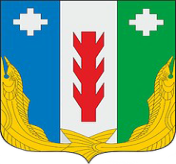 ПроектАдминистрация Порецкого муниципального округа Чувашской Республики     ПОСТАНОВЛЕНИЕ_________№ _____с. ПорецкоеЧăваш РеспубликинПăрачкав муниципалитетокругӗн администрацийĕЙЫШĂНУ________  № _____Пăрачкав сали